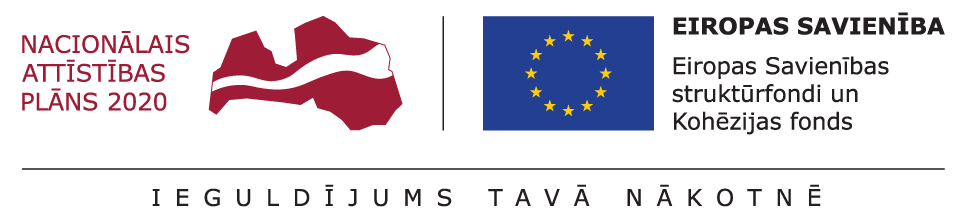 Vadlīnijas Bērna attīstības novērtēšanas instrumenta aizpildīšanai bērniem vecumā no 7 līdz 11 gadiem (ieskaitot)KritērijsVērtējumsNav attiecināms bērna novērtēšanaiN/AUzrāda bērna vecumam izteiktu attīstības aizturi1Uzrāda bērna vecumam daļēju attīstības aizturi2Uzrāda bērna vecumam atbilstošu attīstību3Uzrāda attīstību virs bērna vecumam atbilstošiem vidējiem rādītājiem4Bērna attīstības un funkcionēšanas izvērtējumarādītāji N/A1234Komentāri1.FIZISKĀ ATTĪSTĪBA1.FIZISKĀ ATTĪSTĪBA1.FIZISKĀ ATTĪSTĪBA1.FIZISKĀ ATTĪSTĪBA1.FIZISKĀ ATTĪSTĪBA1.FIZISKĀ ATTĪSTĪBA1.FIZISKĀ ATTĪSTĪBALielās kustībasLielās kustībasLielās kustībasLielās kustībasLielās kustībasLielās kustībasLielās kustībasLielās kustībasLielās kustībasLielās kustībasLielās kustības1.1. Prot izmantot lecamaukluN/AN/AJa bērns ir vecāks par 8 gadiem un to nevar darītJa bērns ir vecāks par 8 gadiem un to nevar darītJa bērns ir vecumā no 7 līdz 8 gadiem un nevar to izdarītJa bērns ir vecumā no 7 līdz 8 gadiem un nevar to izdarītJa bērns ir vecumā no 7 līdz 8 gadiem un nevar to izdarītJa bērns ir vecumā no 7 līdz 8 gadiem un var to izdarītJa bērns ir vecumā no 7 līdz 8 gadiem un var to izdarītJa bērns ir jaunāks par 7 gadiem un var to izdarīt1.2. Spēj vairākas reizes lēkt uz vienas kājasN/AN/AJa bērns ir vecāks par 8 gadiem un to nevar darītJa bērns ir vecāks par 8 gadiem un to nevar darītJa bērns ir vecumā no 7 līdz 8 gadiem un nevar to izdarītJa bērns ir vecumā no 7 līdz 8 gadiem un nevar to izdarītJa bērns ir vecumā no 7 līdz 8 gadiem un nevar to izdarītJa bērns ir vecumā no 7 līdz 8 gadiem un var to izdarītJa bērns ir vecumā no 7 līdz 8 gadiem un var to izdarītJa bērns ir jaunāks par 7 gadiem un var to izdarīt1.3. Prot braukt ar velosipēduN/AN/AJa bērns ir vecāks par 9 gadiem un to nevar darītJa bērns ir vecāks par 9 gadiem un to nevar darītJa bērns ir vecumā no 8 līdz 9 gadiem un nevar to izdarītJa bērns ir vecumā no 8 līdz 9 gadiem un nevar to izdarītJa bērns ir vecumā no 8 līdz 9 gadiem un nevar to izdarītJa bērns ir vecumā no 8 līdz 9 gadiem un var to izdarītJa bērns ir vecumā no 8 līdz 9 gadiem un var to izdarītJa bērns ir jaunāks par 8 gadiem un var to izdarīt1.4. Prot spēlēt “klasītes”N/AN/AJa bērns ir vecāks par 9 gadiem un to nevar darītJa bērns ir vecāks par 9 gadiem un to nevar darītJa bērns ir vecumā no 8 līdz 9 gadiem un nevar to izdarītJa bērns ir vecumā no 8 līdz 9 gadiem un nevar to izdarītJa bērns ir vecumā no 8 līdz 9 gadiem un nevar to izdarītJa bērns ir vecumā no 8 līdz 9 gadiem un var to izdarītJa bērns ir vecumā no 8 līdz 9 gadiem un var to izdarītJa bērns ir jaunāks par 8 gadiem un var to izdarīt1.5. Prot mest un ķert bumbuN/AN/AJa bērns ir vecāks par 9 gadiem un to nevar darītJa bērns ir vecāks par 9 gadiem un to nevar darītJa bērns ir vecumā no 8 līdz 9 gadiem un nevar to izdarītJa bērns ir vecumā no 8 līdz 9 gadiem un nevar to izdarītJa bērns ir vecumā no 8 līdz 9 gadiem un nevar to izdarītJa bērns ir vecumā no 8 līdz 9 gadiem un var to izdarītJa bērns ir vecumā no 8 līdz 9 gadiem un var to izdarītJa bērns ir jaunāks par 8 gadiem un var to izdarīt1.6. Prot spert pa bumbuN/AN/AJa bērns ir vecāks par 10 gadiem un to nevar darītJa bērns ir vecāks par 10 gadiem un to nevar darītJa bērns ir vecumā no 8 līdz 10 gadiem un nevar to izdarītJa bērns ir vecumā no 8 līdz 10 gadiem un nevar to izdarītJa bērns ir vecumā no 8 līdz 10 gadiem un nevar to izdarītJa bērns ir vecumā no 8 līdz 9 gadiem un var to izdarītJa bērns ir vecumā no 8 līdz 9 gadiem un var to izdarītJa bērns ir jaunāks par 8 gadiem un var to izdarītSmalkās kustības Smalkās kustības Smalkās kustības Smalkās kustības Smalkās kustības Smalkās kustības Smalkās kustības Smalkās kustības Smalkās kustības Smalkās kustības Smalkās kustības Smalkās kustības 1.7. Spēj brīvi lietot rakstāmpiederumusN/AN/AJa bērns ir vecāks par 7 gadiem un to nevar darītJa bērns ir vecāks par 7 gadiem un to nevar darītJa bērns ir vecumā no 7 līdz 7,5 gadiem un nevar to izdarītJa bērns ir vecumā no 7 līdz 7,5 gadiem un nevar to izdarītJa bērns ir vecumā no 7 līdz 7,5 gadiem un nevar to izdarītJa bērns ir vecumā no 5 līdz 6 gadiem un var to izdarītJa bērns ir vecumā no 5 līdz 6 gadiem un var to izdarītJa bērns ir jaunāks par 4.5-5 gadiem un var to izdarīt1.8. Spēj brīvi lietot šķēres (izgriež figūras pa konkrētu līniju, sniegpārsliņas u.c. priekšmetus)N/AN/AJa bērns ir vecāks par 7 gadiem un to nevar darītJa bērns ir vecāks par 7 gadiem un to nevar darītJa bērns ir vecumā no 7 līdz 7,5 gadiem un nevar to izdarītJa bērns ir vecumā no 7 līdz 7,5 gadiem un nevar to izdarītJa bērns ir vecumā no 7 līdz 7,5 gadiem un nevar to izdarītJa bērns ir vecumā no 5 līdz 6 gadiem un var to izdarītJa bērns ir vecumā no 5 līdz 6 gadiem un var to izdarītJa bērns ir jaunāks par 4.5-5 gadiem un var to izdarīt1.9. Prot sapīt bizesN/AN/AJa bērns ir vecāks par 8 gadiem un to nevar darītJa bērns ir vecāks par 8 gadiem un to nevar darītJa bērns ir vecumā no 7 līdz 7,5 gadiem un nevar to izdarītJa bērns ir vecumā no 7 līdz 7,5 gadiem un nevar to izdarītJa bērns ir vecumā no 7 līdz 7,5 gadiem un nevar to izdarītJa bērns ir vecumā no 5 līdz 6 gadiem un var to izdarītJa bērns ir vecumā no 5 līdz 6 gadiem un var to izdarītJa bērns ir jaunāks par 4-5 gadiem un var to izdarīt1.10. Spēj strādāt ar vienkāršiem rokdarbiem (pīt bizes, piešūt pogu, veidot figūras no plastilīna u.c.)N/AN/AJa bērns ir vecāks par 7 gadiem un to nevar darītJa bērns ir vecāks par 7 gadiem un to nevar darītJa bērns ir vecumā no 7 līdz 7,5 gadiem un nevar to izdarītJa bērns ir vecumā no 7 līdz 7,5 gadiem un nevar to izdarītJa bērns ir vecumā no 7 līdz 7,5 gadiem un nevar to izdarītJa bērns ir vecumā no 5 līdz 6 gadiem un var to izdarītJa bērns ir vecumā no 5 līdz 6 gadiem un var to izdarītJa bērns ir jaunāks par 4.5-5 gadiem un var to izdarīt1.11. Spēj sasiet kurpju šņores rozetē (bantītē, pušķītī, šleifē)N/AN/AJa bērns ir vecāks par 6 gadiem un to nevar darītJa bērns ir vecāks par 6 gadiem un to nevar darītJa bērns ir vecumā no 5 līdz 5,5 gadiem un nevar to izdarītJa bērns ir vecumā no 5 līdz 5,5 gadiem un nevar to izdarītJa bērns ir vecumā no 5 līdz 5,5 gadiem un nevar to izdarītJa bērns ir vecumā no 5 līdz 5 gadiem un var to izdarītJa bērns ir vecumā no 5 līdz 5 gadiem un var to izdarītJa bērns ir jaunāks par 4.5-5 gadiem un var to izdarītPašaprūpePašaprūpePašaprūpePašaprūpePašaprūpePašaprūpePašaprūpePašaprūpePašaprūpePašaprūpePašaprūpe1.12. Prot lietot dušu bez pieaugušas personas atbalstaN/AN/AJa bērns ir vecāks par 8 gadiem un to nevar darītJa bērns ir vecāks par 8 gadiem un to nevar darītJa bērns ir vecumā no 7 līdz 8 gadiem un nevar to izdarītJa bērns ir vecumā no 7 līdz 8 gadiem un nevar to izdarītJa bērns ir vecumā no 7 līdz 8 gadiem un nevar to izdarītJa bērns ir vecumā no 7 līdz 8 gadiem un var to izdarītJa bērns ir vecumā no 7 līdz 8 gadiem un var to izdarītJa bērns ir jaunāks par 7 gadiem un var to izdarīt1.13. Patstāvīgi lieto tualeti, kad nepieciešams (arī nakts laikā)N/AN/AJa bērns ir vecāks par 8 gadiem un to nevar darītJa bērns ir vecāks par 8 gadiem un to nevar darītJa bērns ir vecumā no 7 līdz 8 gadiem un nevar to izdarītJa bērns ir vecumā no 7 līdz 8 gadiem un nevar to izdarītJa bērns ir vecumā no 7 līdz 8 gadiem un nevar to izdarītJa bērns ir vecumā no 7 līdz 8 gadiem un var to izdarītJa bērns ir vecumā no 7 līdz 8 gadiem un var to izdarītJa bērns ir jaunāks par 7 gadiem un var to izdarīt1.14. Prot pareizi lietot nazi un dakšiņuN/AN/AJa bērns ir vecāks par 8 gadiem un to nevar darītJa bērns ir vecāks par 8 gadiem un to nevar darītJa bērns ir vecumā no 7 līdz 8 gadiem un nevar to izdarītJa bērns ir vecumā no 7 līdz 8 gadiem un nevar to izdarītJa bērns ir vecumā no 7 līdz 8 gadiem un nevar to izdarītJa bērns ir vecumā no 7 līdz 8 gadiem un var to izdarītJa bērns ir vecumā no 7 līdz 8 gadiem un var to izdarītJa bērns ir jaunāks par 7 gadiem un var to izdarīt1.15. Prot pastāvīgi pagatavot vienkāršu ēdienus (uzsmērēt sviestmaizi, uzvārīt ūdeni u.c.)N/AN/AJa bērns ir vecāks par 7 gadiem un to nevar darītJa bērns ir vecāks par 7 gadiem un to nevar darītJa bērns ir vecumā no 6 līdz 7 gadiem un nevar to izdarītJa bērns ir vecumā no 6 līdz 7 gadiem un nevar to izdarītJa bērns ir vecumā no 6 līdz 7 gadiem un nevar to izdarītJa bērns ir vecumā no 6 līdz 7 gadiem un var to izdarītJa bērns ir vecumā no 6 līdz 7 gadiem un var to izdarītJa bērns ir jaunāks par 6 gadiem un var to izdarīt2. INTELEKTUĀLĀ ATTĪSTĪBA2. INTELEKTUĀLĀ ATTĪSTĪBA2. INTELEKTUĀLĀ ATTĪSTĪBA2. INTELEKTUĀLĀ ATTĪSTĪBA2. INTELEKTUĀLĀ ATTĪSTĪBA2. INTELEKTUĀLĀ ATTĪSTĪBA2. INTELEKTUĀLĀ ATTĪSTĪBA2. INTELEKTUĀLĀ ATTĪSTĪBA2. INTELEKTUĀLĀ ATTĪSTĪBA2. INTELEKTUĀLĀ ATTĪSTĪBA2. INTELEKTUĀLĀ ATTĪSTĪBA2. INTELEKTUĀLĀ ATTĪSTĪBAInterese par mācīšanos NB: aizpildot šo kritērijus, ir jāņem vērā atzīmes skolā (liecībās minētais vērtējums, pedagogu sniegtais vērtējums, informācija)!Interese par mācīšanos NB: aizpildot šo kritērijus, ir jāņem vērā atzīmes skolā (liecībās minētais vērtējums, pedagogu sniegtais vērtējums, informācija)!Interese par mācīšanos NB: aizpildot šo kritērijus, ir jāņem vērā atzīmes skolā (liecībās minētais vērtējums, pedagogu sniegtais vērtējums, informācija)!Interese par mācīšanos NB: aizpildot šo kritērijus, ir jāņem vērā atzīmes skolā (liecībās minētais vērtējums, pedagogu sniegtais vērtējums, informācija)!Interese par mācīšanos NB: aizpildot šo kritērijus, ir jāņem vērā atzīmes skolā (liecībās minētais vērtējums, pedagogu sniegtais vērtējums, informācija)!Interese par mācīšanos NB: aizpildot šo kritērijus, ir jāņem vērā atzīmes skolā (liecībās minētais vērtējums, pedagogu sniegtais vērtējums, informācija)!Interese par mācīšanos NB: aizpildot šo kritērijus, ir jāņem vērā atzīmes skolā (liecībās minētais vērtējums, pedagogu sniegtais vērtējums, informācija)!Interese par mācīšanos NB: aizpildot šo kritērijus, ir jāņem vērā atzīmes skolā (liecībās minētais vērtējums, pedagogu sniegtais vērtējums, informācija)!Interese par mācīšanos NB: aizpildot šo kritērijus, ir jāņem vērā atzīmes skolā (liecībās minētais vērtējums, pedagogu sniegtais vērtējums, informācija)!Interese par mācīšanos NB: aizpildot šo kritērijus, ir jāņem vērā atzīmes skolā (liecībās minētais vērtējums, pedagogu sniegtais vērtējums, informācija)!Interese par mācīšanos NB: aizpildot šo kritērijus, ir jāņem vērā atzīmes skolā (liecībās minētais vērtējums, pedagogu sniegtais vērtējums, informācija)!Interese par mācīšanos NB: aizpildot šo kritērijus, ir jāņem vērā atzīmes skolā (liecībās minētais vērtējums, pedagogu sniegtais vērtējums, informācija)!2.1. Spēj koncentrēties uz uzdevumiem vairāk kā 10 minūtes2.1. Spēj koncentrēties uz uzdevumiem vairāk kā 10 minūtesN/AN/AJa bērns ir vecāks par 8 gadiem un to nevar darītJa bērns ir vecāks par 8 gadiem un to nevar darītJa bērns ir vecumā no 7 līdz 8 gadiem un nevar to izdarītJa bērns ir vecumā no 7 līdz 8 gadiem un var to izdarītJa bērns ir vecumā no 7 līdz 8 gadiem un var to izdarītJa bērns ir jaunāks par 7 gadiem un var to izdarītJa bērns ir jaunāks par 7 gadiem un var to izdarīt2.2. Spēj koncentrēties uz garākiem uzdevumiem (40 minūtes)2.2. Spēj koncentrēties uz garākiem uzdevumiem (40 minūtes)N/AN/AJa bērns ir vecāks par 10 gadiem un to nevar darītJa bērns ir vecāks par 10 gadiem un to nevar darītJa bērns ir vecumā no 9 līdz 10 gadiem un nevar to izdarītJa bērns ir vecumā no 9 līdz 10 gadiem un var to izdarītJa bērns ir vecumā no 9 līdz 10 gadiem un var to izdarītJa bērns ir jaunāks par 9 gadiem un var to izdarītJa bērns ir jaunāks par 9 gadiem un var to izdarīt2.3. Ir izpratne par savu biogrāfiju2.3. Ir izpratne par savu biogrāfijuN/AN/AJa bērns ir vecāks par 10 gadiem un nav izpratnesJa bērns ir vecāks par 10 gadiem un nav izpratnesJa bērns ir vecumā no 9 līdz 10 gadiem un nav izpratnesJa bērns ir vecumā no 9 līdz 10 gadiem un ir izpratnesJa bērns ir vecumā no 9 līdz 10 gadiem un ir izpratnesJa bērns ir jaunāks par 9 gadiem un ir izpratnesJa bērns ir jaunāks par 9 gadiem un ir izpratnes2.4. Risina dažādus atjautības uzdevumus2.4. Risina dažādus atjautības uzdevumusN/AN/AJa bērns ir vecāks par 8 gadiem un nav ieinteresēts Ja bērns ir vecāks par 8 gadiem un nav ieinteresēts Ja bērns ir vecumā no 7 līdz 8 gadiem un nav ieinteresētsJa bērns ir vecumā no 7 līdz 8 gadiem un ir ieinteresētsJa bērns ir vecumā no 7 līdz 8 gadiem un ir ieinteresētsJa bērns ir jaunāks par 7 gadiem un ir ieinteresētsJa bērns ir jaunāks par 7 gadiem un ir ieinteresētsSkaitļi un matemātikaSkaitļi un matemātikaSkaitļi un matemātikaSkaitļi un matemātikaSkaitļi un matemātikaSkaitļi un matemātikaSkaitļi un matemātikaSkaitļi un matemātikaSkaitļi un matemātikaSkaitļi un matemātikaSkaitļi un matemātika2.5. Prot saskaitīt un atņemt no 0 līdz 102.5. Prot saskaitīt un atņemt no 0 līdz 10N/AN/AJa bērns ir vecāks par 8 gadiem un to nevar darītJa bērns ir vecāks par 8 gadiem un to nevar darītJa bērns ir vecumā no 7 līdz 8 gadiem un nevar to izdarītJa bērns ir vecumā no 7 līdz 8 gadiem un var to izdarītJa bērns ir vecumā no 7 līdz 8 gadiem un var to izdarītJa bērns ir jaunāks par 7 gadiem un var to izdarītJa bērns ir jaunāks par 7 gadiem un var to izdarīt2.6. Prot saskaitīt un atņemt no 0 līdz 202.6. Prot saskaitīt un atņemt no 0 līdz 20N/AN/AJa bērns ir vecāks par 8 ar pus gadiem un to nevar darītJa bērns ir vecāks par 8 ar pus gadiem un to nevar darītJa bērns ir vecumā no 8 līdz 8 ar pus gadiem un nevar to izdarītJa bērns ir vecumā no 8 līdz 8 ar pus gadiem un var to izdarītJa bērns ir vecumā no 8 līdz 8 ar pus gadiem un var to izdarītJa bērns ir jaunāks par 8 gadiem un var to izdarītJa bērns ir jaunāks par 8 gadiem un var to izdarīt2.7. Prot saskaitīt un atņemt no 0 līdz 1002.7. Prot saskaitīt un atņemt no 0 līdz 100N/AN/AJa bērns ir vecāks par 9 gadiem un to nevar darītJa bērns ir vecāks par 9 gadiem un to nevar darītJa bērns ir vecumā no 8 ar pus līdz 9 gadiem un nevar to izdarītJa bērns ir vecumā no 8 ar pus līdz 9 gadiem un var to izdarītJa bērns ir vecumā no 8 ar pus līdz 9 gadiem un var to izdarītJa bērns ir jaunāks par 8 ar pus gadiem un var to izdarītJa bērns ir jaunāks par 8 ar pus gadiem un var to izdarīt2.8. Prot saskaitīt un atņemt divciparu un trīsciparu skaitļus2.8. Prot saskaitīt un atņemt divciparu un trīsciparu skaitļusN/AN/AJa bērns ir vecāks par 10 gadiem un to nevar darītJa bērns ir vecāks par 10 gadiem un to nevar darītJa bērns ir vecumā no 9 līdz 10 gadiem un nevar to izdarītJa bērns ir vecumā no 9 līdz 10 gadiem un var to izdarītJa bērns ir vecumā no 9 līdz 10 gadiem un var to izdarītJa bērns ir jaunāks par 9 gadiem un var to izdarītJa bērns ir jaunāks par 9 gadiem un var to izdarīt2.9. Prot sareizināt un sadalīt viencipara skaitļus2.9. Prot sareizināt un sadalīt viencipara skaitļusN/AN/AJa bērns ir vecāks par 9 ar pus gadiem un to nevar darītJa bērns ir vecāks par 9 ar pus gadiem un to nevar darītJa bērns ir vecumā no 8 ar pus līdz 9 ar pus gadiem un nevar to izdarītJa bērns ir vecumā no 8 ar pus līdz 9 ar pus gadiem un var to izdarītJa bērns ir vecumā no 8 ar pus līdz 9 ar pus gadiem un var to izdarītJa bērns ir jaunāks par 8 ar pus gadiem un var to izdarītJa bērns ir jaunāks par 8 ar pus gadiem un var to izdarīt2.10. Prot izlasīt un uzrakstīt daļskaitļus2.10. Prot izlasīt un uzrakstīt daļskaitļusN/AN/AJa bērns ir vecāks par 11 gadiem un to nevar darītJa bērns ir vecāks par 11 gadiem un to nevar darītJa bērns ir vecumā no 10 līdz 11 gadiem un nevar to izdarītJa bērns ir vecumā no 10 līdz 11 gadiem un var to izdarītJa bērns ir vecumā no 10 līdz 11 gadiem un var to izdarītJa bērns ir jaunāks par 10 gadiem un var to izdarītJa bērns ir jaunāks par 10 gadiem un var to izdarīt2.11. Prot sareizināt divus divciparu skaitļus2.11. Prot sareizināt divus divciparu skaitļusN/AN/AJa bērns ir vecāks par 11 gadiem un to nevar darītJa bērns ir vecāks par 11 gadiem un to nevar darītJa bērns ir vecumā no 10 līdz 11 gadiem un nevar to izdarītJa bērns ir vecumā no 10 līdz 11 gadiem un var to izdarītJa bērns ir vecumā no 10 līdz 11 gadiem un var to izdarītJa bērns ir jaunāks par 10 gadiem un var to izdarītJa bērns ir jaunāks par 10 gadiem un var to izdarītKārtība, mērvienības un drošībaKārtība, mērvienības un drošībaKārtība, mērvienības un drošībaKārtība, mērvienības un drošībaKārtība, mērvienības un drošībaKārtība, mērvienības un drošībaKārtība, mērvienības un drošībaKārtība, mērvienības un drošībaKārtība, mērvienības un drošībaKārtība, mērvienības un drošībaKārtība, mērvienības un drošība2.12. Prot nosaukt mēnešus pareizā secībā2.12. Prot nosaukt mēnešus pareizā secībāN/AN/AJa bērns ir vecāks par 8 gadiem un to nevar darītJa bērns ir vecāks par 8 gadiem un to nevar darītJa bērns ir vecumā no 7 līdz 8 gadiem un nevar to izdarītJa bērns ir vecumā no 7 līdz 8 gadiem un var to izdarītJa bērns ir vecumā no 7 līdz 8 gadiem un var to izdarītJa bērns ir jaunāks par 7 gadiem un var to izdarītJa bērns ir jaunāks par 7 gadiem un var to izdarīt2.13. Prot plānot uz priekšu (prot nosaukt savu darbību secību noteiktā periodā)2.13. Prot plānot uz priekšu (prot nosaukt savu darbību secību noteiktā periodā)N/AN/AJa bērns ir vecāks par 10 gadiem un to nevar darītJa bērns ir vecāks par 10 gadiem un to nevar darītJa bērns ir vecumā no 7 līdz 10 gadiem un nevar to izdarītJa bērns ir vecumā no 7 līdz 10 gadiem un var to izdarītJa bērns ir vecumā no 7 līdz 10 gadiem un var to izdarītJa bērns ir jaunāks par 7 gadiem un var to izdarītJa bērns ir jaunāks par 7 gadiem un var to izdarīt2.14. Izprot saistību starp pagātni, tagadni un nākotni2.14. Izprot saistību starp pagātni, tagadni un nākotniN/AN/AJa bērns ir vecāks par 9 gadiem un nav izpratnesJa bērns ir vecāks par 9 gadiem un nav izpratnesJa bērns ir vecumā no 7 līdz 9 gadiem un nav izpratnesJa bērns ir vecumā no 7 līdz 9 gadiem un ir izpratneJa bērns ir vecumā no 7 līdz 9 gadiem un ir izpratneJa bērns ir jaunāks par 7 gadiem un ir izpratneJa bērns ir jaunāks par 7 gadiem un ir izpratne2.15. Spēj klasificēt, identificēt un sakārtot informāciju (spēj atpazīt priekšmetus ar līdzīgām īpašībām, piemēram, transportlīdzekļi, dārzeņi, augļi utt.)2.15. Spēj klasificēt, identificēt un sakārtot informāciju (spēj atpazīt priekšmetus ar līdzīgām īpašībām, piemēram, transportlīdzekļi, dārzeņi, augļi utt.)N/AN/AJa bērns ir vecāks par 10 gadiem un to nevar darītJa bērns ir vecāks par 10 gadiem un to nevar darītJa bērns ir vecumā no 7 līdz 10 gadiem un nevar to izdarītJa bērns ir vecumā no 7 līdz 10 gadiem un var to izdarītJa bērns ir vecumā no 7 līdz 10 gadiem un var to izdarītJa bērns ir jaunāks par 7 gadiem un var to izdarītJa bērns ir jaunāks par 7 gadiem un var to izdarīt2.16. Spēj nosaukt pamatinformāciju par sevi (vārds, uzvārds, dzīvesvietas adrese, kontakti)2.16. Spēj nosaukt pamatinformāciju par sevi (vārds, uzvārds, dzīvesvietas adrese, kontakti)N/AN/AJa bērns ir vecāks par 7 gadiem un to nevar darītJa bērns ir vecāks par 7 gadiem un to nevar darītJa bērns ir vecumā no 6 līdz 7 gadiem un nevar to izdarītJa bērns ir vecumā no 6 līdz 7 gadiem un var to izdarītJa bērns ir vecumā no 6 līdz 7 gadiem un var to izdarītJa bērns ir jaunāks par 6 gadiem un var to izdarītJa bērns ir jaunāks par 6 gadiem un var to izdarīt2.17. Spēj nosaukt pamatinformāciju par sevi (vārds, uzvārds, dzīvesvietas adrese, kontakti, dzimšanas datus)2.17. Spēj nosaukt pamatinformāciju par sevi (vārds, uzvārds, dzīvesvietas adrese, kontakti, dzimšanas datus)N/AN/AJa bērns ir vecāks par 11 gadiem un to nevar darītJa bērns ir vecāks par 11 gadiem un to nevar darītJa bērns ir vecumā no 10 līdz 11 gadiem un nevar to izdarītJa bērns ir vecumā no 10 līdz 11 gadiem un var to izdarītJa bērns ir vecumā no 10 līdz 11 gadiem un var to izdarītJa bērns ir jaunāks par 10 gadiem un var to izdarītJa bērns ir jaunāks par 10 gadiem un var to izdarīt2.18. Pazīst mehānisko pulksteni2.18. Pazīst mehānisko pulksteniN/AN/AJa bērns ir vecāks par 8 gadiem un nepazīst (15 minūšu robežās)Ja bērns ir vecāks par 9 gadiem un nepazīst (5 minūšu robežās)Ja bērns ir vecāks par 10 gadiem un nepazīst (minūšu robežās)Ja bērns ir vecāks par 8 gadiem un nepazīst (15 minūšu robežās)Ja bērns ir vecāks par 9 gadiem un nepazīst (5 minūšu robežās)Ja bērns ir vecāks par 10 gadiem un nepazīst (minūšu robežās)Ja bērns ir vecumā no 7 līdz 8 gadiem un nepazīst (15 minūšu robežās)Ja bērns ir vecumā no 8 līdz 9 gadiem un nepazīst (5 minūšu robežās)Ja bērns ir vecumā no 9 līdz 10 gadiem un nepazīst (minūšu robežās)Ja bērns ir vecumā no 7 līdz 8 gadiem un pazīst (15 minūšu robežās)Ja bērns ir vecumā no 8 līdz 9 gadiem un pazīst (5 minūšu robežās)Ja bērns ir vecumā no 9 līdz 10 gadiem un pazīst (minūšu robežās)Ja bērns ir vecumā no 7 līdz 8 gadiem un pazīst (15 minūšu robežās)Ja bērns ir vecumā no 8 līdz 9 gadiem un pazīst (5 minūšu robežās)Ja bērns ir vecumā no 9 līdz 10 gadiem un pazīst (minūšu robežās)Ja bērns ir jaunāks par  7 gadiem un nepazīst (15 minūšu robežās)Ja bērns ir jaunāks par 8 gadiem un nepazīst (5 minūšu robežās)Ja bērns ir jaunāks par 9 gadiem un nepazīst (minūšu robežās)Ja bērns ir jaunāks par  7 gadiem un nepazīst (15 minūšu robežās)Ja bērns ir jaunāks par 8 gadiem un nepazīst (5 minūšu robežās)Ja bērns ir jaunāks par 9 gadiem un nepazīst (minūšu robežās)2.19. Saprot mazas mērvienības (cm) un lielas svara mērvienības (kg)2.19. Saprot mazas mērvienības (cm) un lielas svara mērvienības (kg)N/AN/AJa bērns ir vecāks par 8 gadiem un to nevar darītJa bērns ir vecāks par 8 gadiem un to nevar darītJa bērns ir vecumā no 7 līdz 8 gadiem un nevar to izdarītJa bērns ir vecumā no 7 līdz 8 gadiem un var to izdarītJa bērns ir vecumā no 7 līdz 8 gadiem un var to izdarītJa bērns ir jaunāks par 7 gadiem un var to izdarītJa bērns ir jaunāks par 7 gadiem un var to izdarīt2.20. Saprot lielas mērvienības (dm, m, km) un mazas svara mērvienības (gr)2.20. Saprot lielas mērvienības (dm, m, km) un mazas svara mērvienības (gr)N/AN/AJa bērns ir vecāks par 9 gadiem un to nevar darītJa bērns ir vecāks par 9 gadiem un to nevar darītJa bērns ir vecumā no 8 līdz 9 gadiem un nevar to izdarītJa bērns ir vecumā no 8 līdz 9 gadiem un var to izdarītJa bērns ir vecumā no 8 līdz 9 gadiem un var to izdarītJa bērns ir jaunāks par 8 gadiem un var to izdarītJa bērns ir jaunāks par 8 gadiem un var to izdarīt2.21. Prot lietot naudu: atpazīst un lieto banknotes, monētas2.21. Prot lietot naudu: atpazīst un lieto banknotes, monētasN/AN/AJa bērns ir vecāks par 8 gadiem un to nevar darītJa bērns ir vecāks par 8 gadiem un to nevar darītJa bērns ir vecumā no 7 līdz 8 gadiem un nevar to izdarītJa bērns ir vecumā no 7 līdz 8 gadiem un var to izdarītJa bērns ir vecumā no 7 līdz 8 gadiem un var to izdarītJa bērns ir jaunāks par 7 gadiem un var to izdarītJa bērns ir jaunāks par 7 gadiem un var to izdarīt2.22. Zina ceļu satiksmes noteikumus 2.22. Zina ceļu satiksmes noteikumus N/AN/AJa bērns ir vecāks par 9 gadiem un nezinaJa bērns ir vecāks par 9 gadiem un nezinaJa bērns ir vecumā no 8 līdz 9 gadiem un nezinaJa bērns ir vecumā no 8 līdz 9 gadiem un zinaJa bērns ir vecumā no 8 līdz 9 gadiem un zinaJa bērns ir jaunāks par 8 gadiem un zinaJa bērns ir jaunāks par 8 gadiem un zina2.23. Ievēro ceļu satiksmes noteikumus2.23. Ievēro ceļu satiksmes noteikumusN/AN/AJa bērns ir vecāks par 9 gadiem un nezinaJa bērns ir vecāks par 9 gadiem un nezinaJa bērns ir vecumā no 8 līdz 9 gadiem un nezinaJa bērns ir vecumā no 8 līdz 9 gadiem un zinaJa bērns ir vecumā no 8 līdz 9 gadiem un zinaJa bērns ir jaunāks par 8 gadiem un zinaJa bērns ir jaunāks par 8 gadiem un zina2.24. Patstāvīgi spēj lūgt palīdzību krīzes situācijā (policija, zvani, ugunsdzēsēji utt.)2.24. Patstāvīgi spēj lūgt palīdzību krīzes situācijā (policija, zvani, ugunsdzēsēji utt.)N/AN/AJa bērns ir vecāks par 8 gadiem un to nevar darītJa bērns ir vecāks par 8 gadiem un to nevar darītJa bērns ir vecumā no 7 līdz 8 gadiem un nevar to izdarītJa bērns ir vecumā no 7 līdz 8 gadiem un var to izdarītJa bērns ir vecumā no 7 līdz 8 gadiem un var to izdarītJa bērns ir jaunāks par 7 gadiem un var to izdarītJa bērns ir jaunāks par 7 gadiem un var to izdarītValoda, rakstīt un lasītprasme un izpratneValoda, rakstīt un lasītprasme un izpratneValoda, rakstīt un lasītprasme un izpratneValoda, rakstīt un lasītprasme un izpratneValoda, rakstīt un lasītprasme un izpratneValoda, rakstīt un lasītprasme un izpratneValoda, rakstīt un lasītprasme un izpratneValoda, rakstīt un lasītprasme un izpratneValoda, rakstīt un lasītprasme un izpratneValoda, rakstīt un lasītprasme un izpratneValoda, rakstīt un lasītprasme un izpratne2.25. Prot rakstīt vārdus un īsus teikumus (1.klases beigās skolā)2.25. Prot rakstīt vārdus un īsus teikumus (1.klases beigās skolā)N/AN/AJa bērns ir vecāks par 8 ar pus gadiem un to nevar darītJa bērns ir vecāks par 8 ar pus gadiem un to nevar darītJa bērns ir vecumā no 8 līdz 8 ar pus gadiem un nevar to izdarītJa bērns ir vecumā no 8 līdz 8 ar pus gadiem un var to izdarītJa bērns ir vecumā no 8 līdz 8 ar pus gadiem un var to izdarītJa bērns ir jaunāks par 8 gadiem un var to izdarītJa bērns ir jaunāks par 8 gadiem un var to izdarīt2.26. Prot rakstīt īsus stāstus (2.klase skolā)2.26. Prot rakstīt īsus stāstus (2.klase skolā)N/AN/AJa bērns ir vecāks par 9 gadiem un to nevar darītJa bērns ir vecāks par 9 gadiem un to nevar darītJa bērns ir vecumā no 8 līdz 9 gadiem un nevar to izdarītJa bērns ir vecumā no 8 līdz 9 gadiem un var to izdarītJa bērns ir vecumā no 8 līdz 9 gadiem un var to izdarītJa bērns ir jaunāks par 8 gadiem un var to izdarītJa bērns ir jaunāks par 8 gadiem un var to izdarīt2.27. Prot izlasīt īsus stāstus un atstāstīt, kas tur notika (1.klases beigās skolā)2.27. Prot izlasīt īsus stāstus un atstāstīt, kas tur notika (1.klases beigās skolā)N/AN/AJa bērns ir vecāks par 8 ar pus gadiem un to nevar darītJa bērns ir vecāks par 8 ar pus gadiem un to nevar darītJa bērns ir vecumā no 8 līdz 8 ar pus gadiem un nevar to izdarītJa bērns ir vecumā no 8 līdz 8 ar pus gadiem un var to izdarītJa bērns ir vecumā no 8 līdz 8 ar pus gadiem un var to izdarītJa bērns ir jaunāks par 8 gadiem un var to izdarītJa bērns ir jaunāks par 8 gadiem un var to izdarīt2.28. Bērnu grāmatās saprot atšķirību starp īstenību un izdomu (Pepija Garzeķe)2.28. Bērnu grāmatās saprot atšķirību starp īstenību un izdomu (Pepija Garzeķe)N/AN/AJa bērns ir vecāks par 9 gadiem un nesaprot atšķirībuJa bērns ir vecāks par 9 gadiem un nesaprot atšķirībuJa bērns ir vecumā no 8 līdz 9 gadiem un nesaprot atšķirībuJa bērns ir vecumā no 8 līdz 9 gadiem un saprot atšķirībuJa bērns ir vecumā no 8 līdz 9 gadiem un saprot atšķirībuJa bērns ir jaunāks par 8 gadiem un saprot atšķirībuJa bērns ir jaunāks par 8 gadiem un saprot atšķirību2.29. Lasa ar atbilstošu intonāciju un atbilstoši pieturzīmēm2.29. Lasa ar atbilstošu intonāciju un atbilstoši pieturzīmēmN/AN/AJa bērns ir vecāks par 10 gadiem un nelasa ar atbilstošu intonācijuJa bērns ir vecāks par 10 gadiem un nelasa ar atbilstošu intonācijuJa bērns ir vecumā no 9 līdz 10 gadiem un nelasa ar atbilstošu intonācijuJa bērns ir vecumā no 9 līdz 10 gadiem un lasa ar atbilstošu intonācijuJa bērns ir vecumā no 9 līdz 10 gadiem un lasa ar atbilstošu intonācijuJa bērns ir jaunāks par 9 gadiem un lasa ar atbilstošu intonācijuJa bērns ir jaunāks par 9 gadiem un lasa ar atbilstošu intonāciju2.30. Prot izmantot īpašības vārdus, lai aprakstītu temperamentu, noskaņojumu vai rakstura īpašību2.30. Prot izmantot īpašības vārdus, lai aprakstītu temperamentu, noskaņojumu vai rakstura īpašībuN/AN/AJa bērns ir vecāks par 10 gadiem un neprot izmantotJa bērns ir vecāks par 10 gadiem un neprot izmantotJa bērns ir vecumā no 9 līdz 10 gadiem un neprot izmantotJa bērns ir vecumā no 9 līdz 10 gadiem un prot izmantotJa bērns ir vecumā no 9 līdz 10 gadiem un prot izmantotJa bērns ir jaunāks par 9 gadiem un prot izmantotJa bērns ir jaunāks par 9 gadiem un prot izmantot2.31. Prot izteikt viedokli par personāžiem, kādi tie ir un kāpēc tie tā uzvedās 2.31. Prot izteikt viedokli par personāžiem, kādi tie ir un kāpēc tie tā uzvedās N/AN/AJa bērns ir vecāks par 11 gadiem un neprot izmantotJa bērns ir vecāks par 11 gadiem un neprot izmantotJa bērns ir vecumā no 10 līdz 11 gadiem un neprot izmantotJa bērns ir vecumā no 10 līdz 11 gadiem un prot izmantotJa bērns ir vecumā no 10 līdz 11 gadiem un prot izmantotJa bērns ir jaunāks par 10 gadiem un prot izmantotJa bērns ir jaunāks par 10 gadiem un prot izmantotKritērijsVērtējumsNav attiecināms bērna novērtēšanaiN/AUzrāda bērna vecumam izteikti kavētu sociālo prasmju attīstību1Uzrāda bērna vecumam daļēji kavētu sociālo prasmju attīstību2Uzrāda bērna vecumam atbilstošas sociālās prasmes3Uzrāda sociālo prasmju attīstību virs bērna vecumposma vidējiem rādītājiem43. SOCIĀLĀS PRASMES3. SOCIĀLĀS PRASMES3. SOCIĀLĀS PRASMES3. SOCIĀLĀS PRASMES3. SOCIĀLĀS PRASMES3. SOCIĀLĀS PRASMES3. SOCIĀLĀS PRASMESSadarbība ar citiem bērniemSadarbība ar citiem bērniemSadarbība ar citiem bērniemSadarbība ar citiem bērniemSadarbība ar citiem bērniemSadarbība ar citiem bērniemSadarbība ar citiem bērniem3.1. Ir 1 vai 2 vienaudži, kas ir ļoti tuvi draugi (“labākie draugi”)N/AJa bērns ir vecāks par 8 gadiem un nav labāko drauguJa bērns ir vecumā no 7 līdz 8 gadiem un nav labāko drauguJa bērns ir vecumā no 7 līdz 8 gadiem un ir labākie draugiJa bērns ir jaunāks par 7 gadiem un ir labākie draugi3.2. Jūtas piederīgs, kādai no vienaudžu grupāmN/AJa bērns ir vecāks par 9 gadiem un jūtas piederīgsJa bērns ir vecumā no 8 līdz 9 gadiem un jūtas piederīgsJa bērns ir vecumā no 8 līdz 9 gadiem un jūtas piederīgsJa bērns ir jaunāks par 8 gadiem un jūtas piederīgs3.3. Ir draudzīgs un sadarbojas, patīk strādāt kopā un spēlēties ar citiem bērniemN/ANekad nav draudzīgsReti ir draudzīgsParasti ir draudzīgsVienmēr ir draudzīgs3.4. Izprot sava un cita bērna ķermeņa intimitātiN/ANeizprotDažreiz izprotParasti izprotVienmēr izprotSadarbība ar pieaugušajiemSadarbība ar pieaugušajiemSadarbība ar pieaugušajiemSadarbība ar pieaugušajiemSadarbība ar pieaugušajiemSadarbība ar pieaugušajiem3.5. Pārbauda “robežas”, mēdz neklausīt lūgumus, lieto komentāru “tas nav godīgi” (tas ir normāli, ka bērns pārbauda “robežas”, bet ne būt opozīcijā visu laiku)N/APatstāvīgi pārbauda/nostājas opozīcijāMēdz pārbaudīt, nostājoties opozīcijāBieži pārbaudaDažreiz pārbauda3.6. Ievēro distanci komunikācijā ar svešiniekiemN/AVienmēr vai nekad pārāk draudzīgs ar svešiniekiemBieži pārāk draudzīgsDažreiz pārāk draudzīgsĻoti reizi pārāk draudzīgs3.7. Veido acu kontaktu ar pieaugušajiemN/AVienmēr ir grūtības veidot kontaktuDažreiz ir grūtības veidot kontaktuReti ir grūtībasNekad nav grūtību3.8. Runājot ar pieaugušajiem, jūtas drošiN/ANekadRetiParastiVienmēr3.9. Sabiedrībā uzvedās atbilstoši vecumamN/ANeuzvedas atbilstoši Dažreiz neuzvedas atbilstoši Parasti uzvedas atbilstoši Vienmēr uzvedas 3.10. Izrāda iniciatīvu sadarbībai ar nozīmīgu pieaugušoN/ANekadRetiParastiVienmēr3.11. Piedāvā palīdzību (skolotājiem, vecākiem, jaunākiem bērniem)N/ANekadRetiParasti Vienmēr3.12. Spēj patstāvīgi izmantot publiskus pakalpojumus (piemēram, iepirkties veikalā)N/AJa bērns ir vecāks par 8 gadiem un to nevar darītJa bērns ir vecumā no 7 līdz 8 gadiem un nevar to izdarītJa bērns ir vecumā no 7 līdz 8 gadiem un var to izdarītJa bērns ir jaunāks par 7 gadiem un var to izdarītBērnam ir izpratne un spēja apieties ar naudu, saņemt sev nepieciešamos pakalpojumus – pulciņus, bibliotēku, ārstniecības iestādi u.c. KritērijsVērtējumsNav attiecināms bērna novērtēšanaiN/AUzrāda nozīmīgas uzvedības problēmas1Uzrāda dažas uzvedības problēmas2Neuzrāda uzvedības problēmas3Uzvedība atbilst virs bērna vecumposma vidējiem rādītājiem44. UZVEDĪBA4. UZVEDĪBA4. UZVEDĪBA4. UZVEDĪBA4. UZVEDĪBA4. UZVEDĪBA4. UZVEDĪBASirdsapziņas attīstībaSirdsapziņas attīstībaSirdsapziņas attīstībaSirdsapziņas attīstībaSirdsapziņas attīstībaSirdsapziņas attīstībaSirdsapziņas attīstība4.1. Izsaka nožēlu par agresīvu vai cietsirdīgu uzvedībuN/ANekad neizrāda nožēluReti izrāda nožēluParasti izrāda nožēluVienmēr izrāda nožēlu4.2. Jūtas vainīgs par noteikumu pārkāpšanuN/ANekadRetiParastiVienmēr4.3. Spēj uzņemties atbildību par savu rīcībuN/AVienmēr vaino citus/nespēj uzņemties atbildībuBieži vaino citusDažreiz vaino citusĻoti reti vaino citusNenoveļ vainu uz citiem (nesaka “tā nav mana vain, cits to izdarīja”)4.4. Izrāda līdzjūtību (piemēram, ja kāds ir savainots, skumjš)N/ANekadRetiParastiVienmērPašcieņaPašcieņaPašcieņaPašcieņaPašcieņaPašcieņa4.5. Ir pārliecināts par savām spējāmN/ANekadRetiParasti VienmērNeapgalvo tādas frāzes, kā “Es nezinu”, “Es nevaru”4.6. Ir lepns par sasniegto (par labām sekmēm u.c.)N/ANekad navReti irParasti irVienmēr ir4.7. Izmēģina jaunoN/ANekadRetiParastiVienmēr4.8. Rada jaunas idejas un domas vienaudžiem un pieaugušajiemN/ANekadRetiParastiVienmēr4.9. Spēj pieņemt lēmumusN/ANespējReti spējParasti spējVienmēr spēj4.10. Spēj apzināties un noteikt “manas” robežas attiecībā uz citiemN/ANespējReti spējParasti spējVienmēr spējStarppersonu attiecībasStarppersonu attiecībasStarppersonu attiecībasStarppersonu attiecībasStarppersonu attiecībasStarppersonu attiecības4.11. Vēlas uzvarēt par katru cenu (ir gatavi mainīt noteikumus, lai vinnētu)N/AJa bērns ir vecāks par 8 gadiem un nevēlasJa bērns ir vecumā no 7 līdz 8 gadiem un nevēlasJa bērns ir vecumā no 7 līdz 8 gadiem un vēlasJa bērns ir jaunāks par 7 gadiem un vēlas4.12. Ir intereses brīvajā laikā (hobiji, nodarbības u.c.)N/AJa bērns ir vecāks par 8 gadiem un nav interešu brīvajā laikāJa bērns ir vecumā no 7 līdz 8 gadiem un nav interešu brīvajā laikāJa bērns ir vecumā no 7 līdz 8 gadiem un ir intereses brīvajā laikāJa bērns ir jaunāks par 7 gadiem un ir intereses brīvajā laikā4.13. Spēj iesaistīties grupu aktivitātēs/nodarbībāsN/ANespējReti spējParasti spējVienmēr spēj4.14. Izrāda citiem (svešiniekiem) adekvātu uzticībuN/ANepareizi uzticas, piemēram, iet kopā ar svešiniekiemDažreiz neapzināti uzticas svešiniekiemĻoti reti izrāda uzticību svešiniekiemNekad neizrāda4.15. Spēj pieņemt atbalstu no citiemN/AVēlas kontrolēt visas situācijas un nespēj pieņemt atbalstu no pieaugušā (autoritātes)Dažreiz vēlas kontrolēt visas situācijas, bet dažkārt spēj pieņemt atbalstu no pieaugušā (autoritātes)Ļoti reti vēlas pilnībā kontrolēt situāciju un parasti spēj pieņemt atbalstu no pieaugušā (autoritātes)Nevēlas kontrolēt situāciju un spēj pieņemt atbalstu no pieaugušā (autoritātes)4.16. Ar atbalstu un skaidrojumu, spēj pieņemt izmaiņas savā ikdienā/rutīnā (doties brīvdienās, sākt skolu, mainīt klasi, jaunu bērnu ienākšana klasē u.c.)N/ANespēj pieņemt izmaiņasReti spēj pieņemtParasti spēj pieņemt izmaiņas, ja tiek sniegts nepieciešamais atbalstsAr atbalsta sniegšanu, vienmēr spēj pieņemt izmaiņas 4.17. Izrāda acīmredzamu priekšroku nozīmīgam pieaugušajam (autoritāte)N/ANekadRetiParastiVienmērEmociju izpausmeEmociju izpausmeEmociju izpausmeEmociju izpausmeEmociju izpausmeEmociju izpausme4.18. Atbilstoši situācijai, izrāda emocijasN/ANekadRetiParastiVienmērIespējams, bērns var izmantot “viltus smaidu” kā neapzinātu emociju izpausmi, aizsargreakciju4.19. Respektē citu jūtasN/ANekadRetiParastiVienmēr4.20. Spēj izteikt/parādīt negatīvās emocijasN/AJa bērns ir vecāks par 10 gadiem un pauž savu agresiju fiziski, nevis verbāliJa bērns ir vecumā no 9 līdz 10 gadiem un pauž savu agresiju pārsvarā fiziski (dominē)Ja bērns ir vecumā no 9 līdz 10 gadiem un pauž savu agresiju verbāliJa bērns ir jaunāks par 9 gadiem un pauž savu agresiju verbāliUzvedība mājāsUzvedība mājāsUzvedība mājāsUzvedība mājāsUzvedība mājāsUzvedība mājās4.21. Palīdz mājās ar mājasdarbiemN/ANekad, nevēlas iesaistīties un nevar pārliecinātLīdzdarbojas, bet tikai ar pierunāšanuParasti pats vēlas iesaistītiesPatīk palīdzēt4.22. Mājās nav destruktīva uzvedībaN/AIr destruktīvaDažreiz ir destruktīvaReti ir destruktīvaNekas nav 4.23. Rūpējas par savām mantāmN/ANekadĻoti retiParastiVienmēr4.24. Naktīs guļ mierīgiN/ABieži naktīs murgoDažreiz naktīs murgoReti naktīs murgoNav nakts murgu